Муниципальное автономное дошкольное образовательное учреждение«Детский сад №58» Подтверждение к п. Воспитатели:  Сурнина С.В.Группа: № 15Новость дня «Посадили огород посмотрите, что растёт»»Дата проведения:  14 августа 2023г.    Наличие огорода в детском саду даёт возможность познакомить городских детей с таким понятием, как «сельскохозяйственный труд».    Дети из средней группы  знакомятся со спецификой работы по выращиванию овощных культур, узнают, что получение конечного результата невозможно без ряда последовательных трудовых процессов (сначала надо подготовить землю, потом посеять семена; чтобы они росли, их надо поливать, рыхлить землю, делать прополку и т. д.).    В результате наблюдений и труда по уходу за растениями огорода дети начинают понимать, что землю вокруг растения надо окучивать – это придаёт ему большую устойчивость, но делать это лучше после дождя или полива, тогда почва будет сильнее прогреваться солнцем, лучше пропускать воду и воздух к корням.  Ребята уже знают, что прополка нужна для того, чтобы сорняки, вредные растения не мешали росту овощных культур, не отнимали у них много воды, света и солнца. Детям нравиться ухаживать за огородом.      Сегодня дети средней группы №15 ходили на огород детского сада, чтобы посмотреть, как подросли культуры после дождей, прополоть траву, нарвать укропа, петрушки, огурчиков, помидор к обеду. 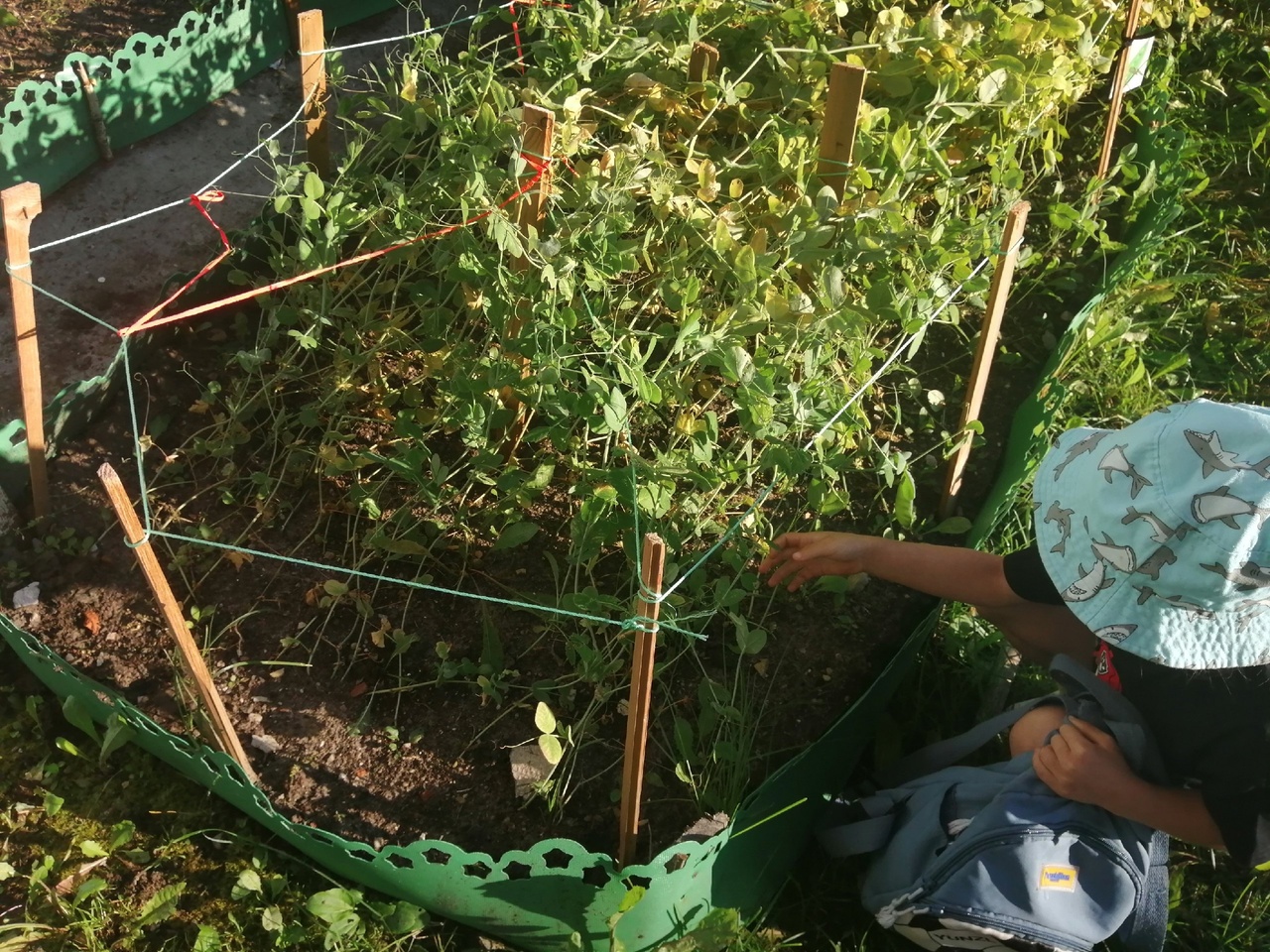 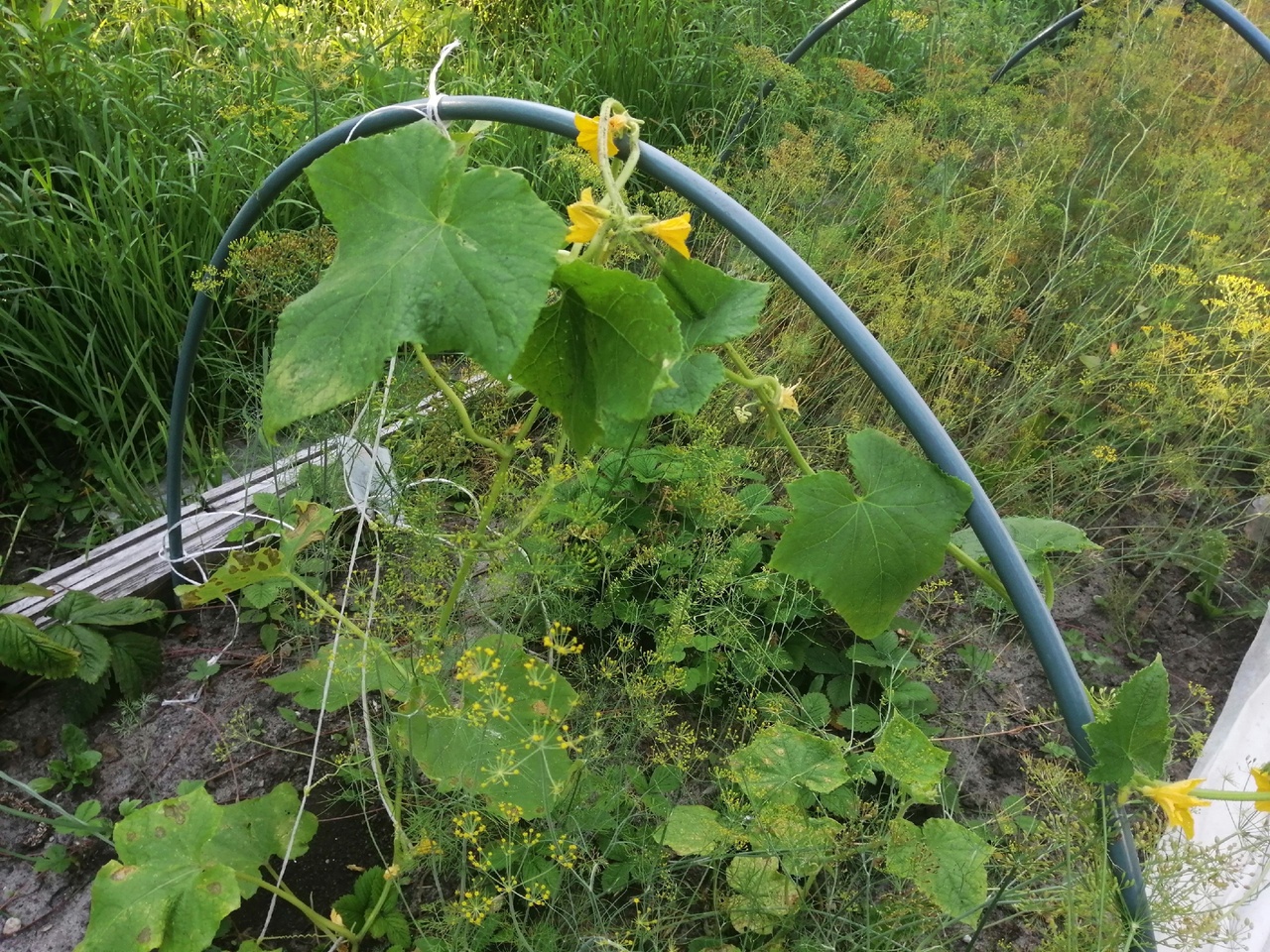 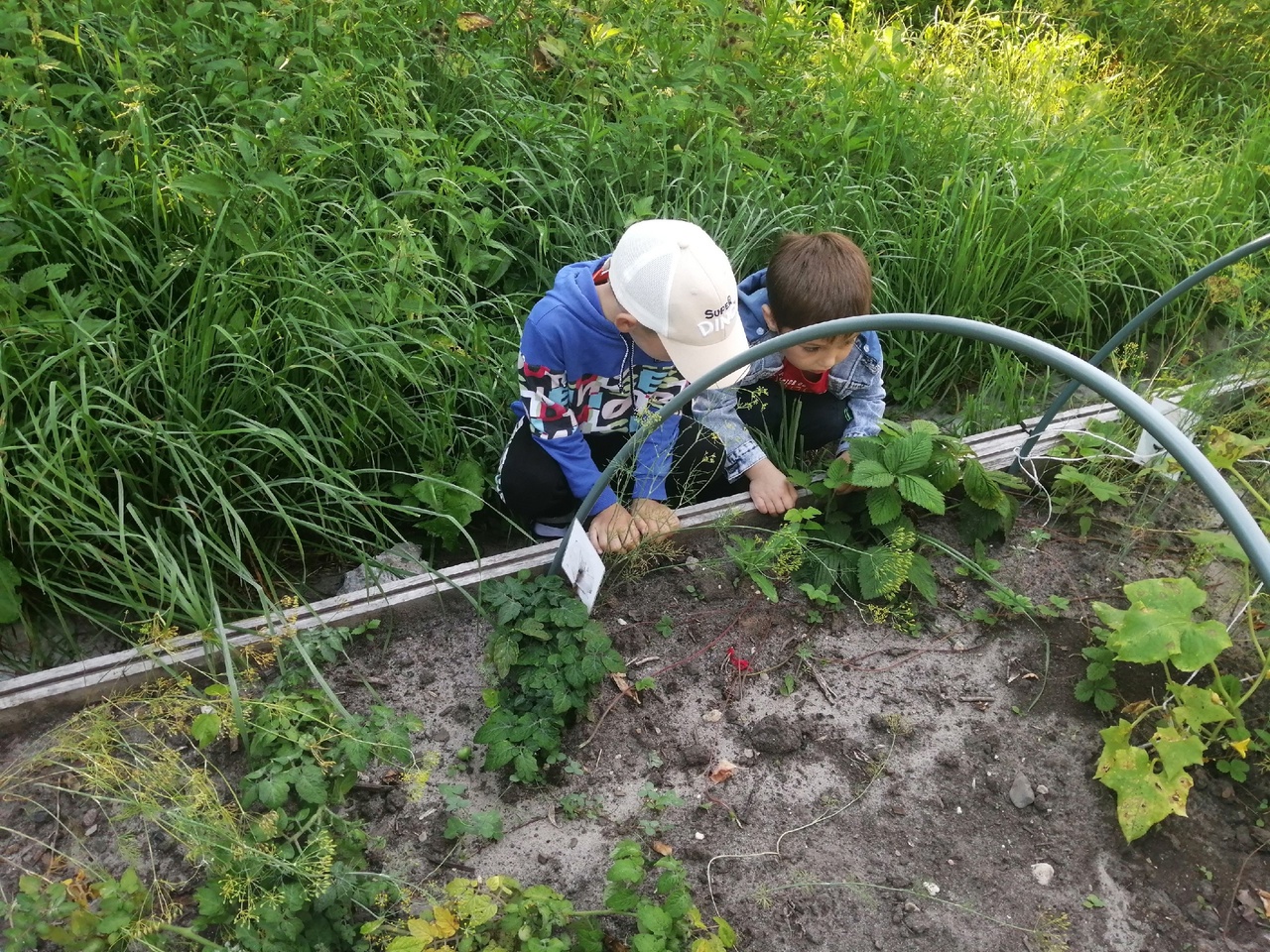 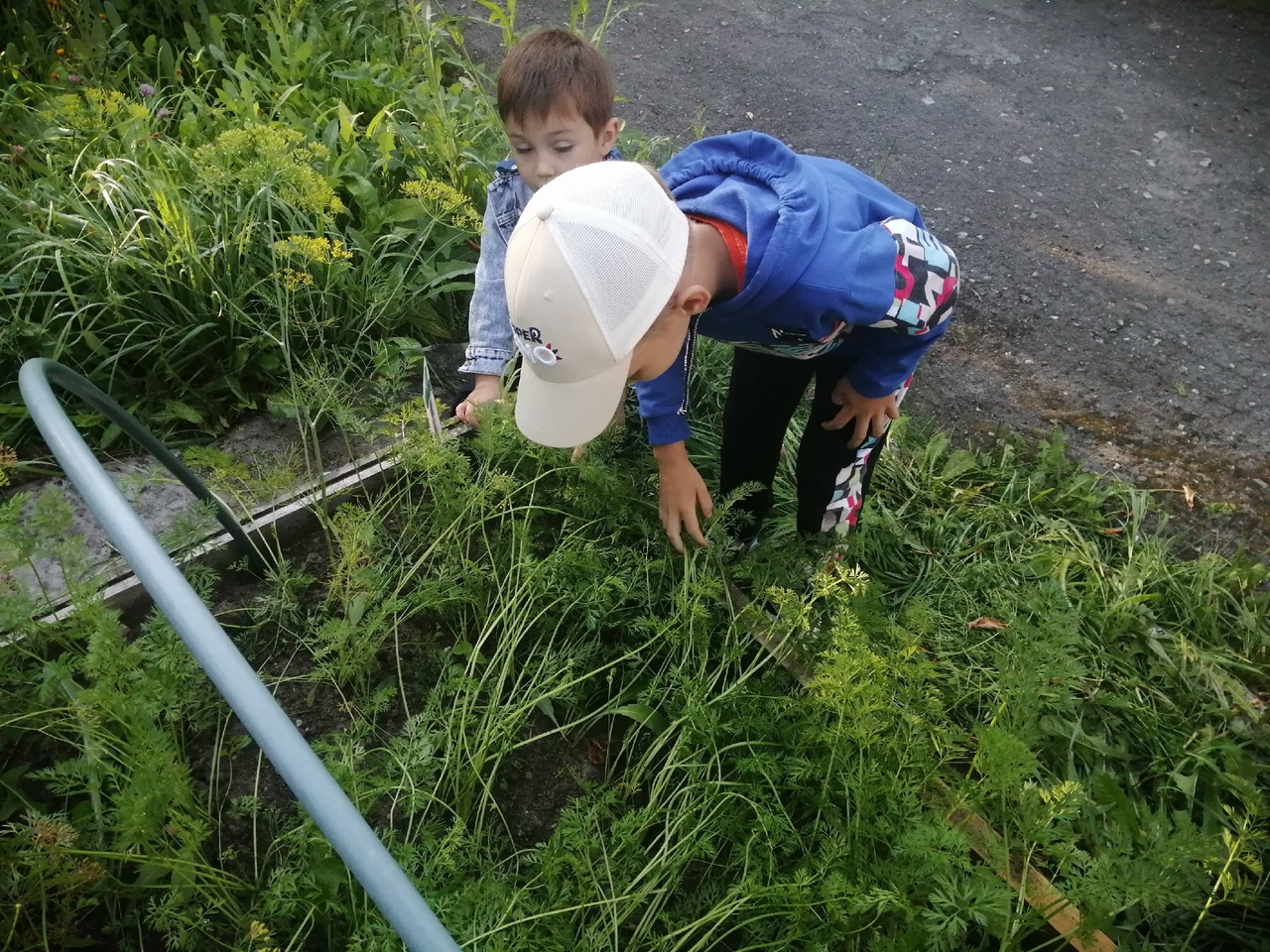 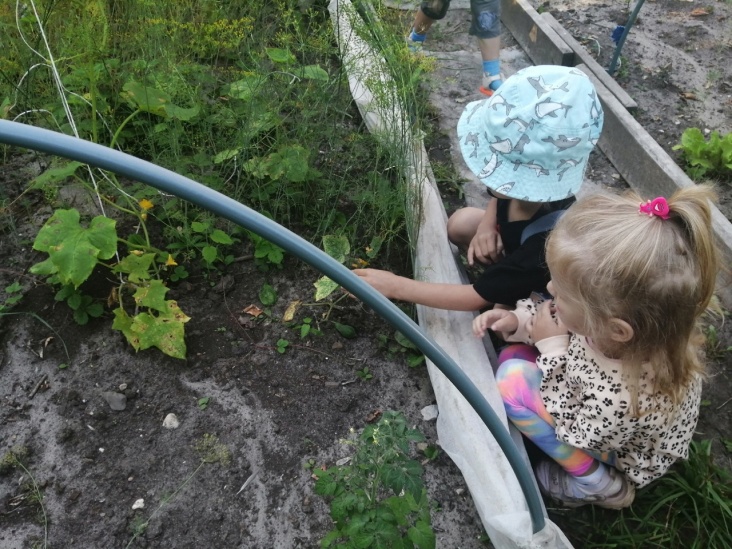 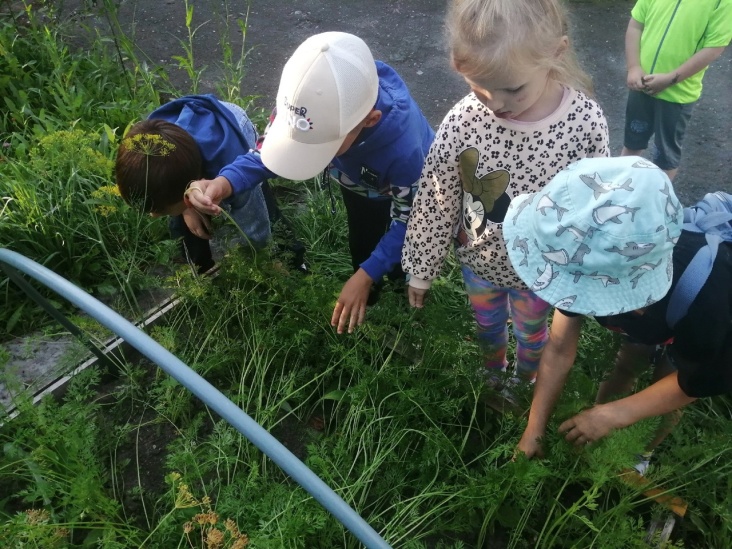 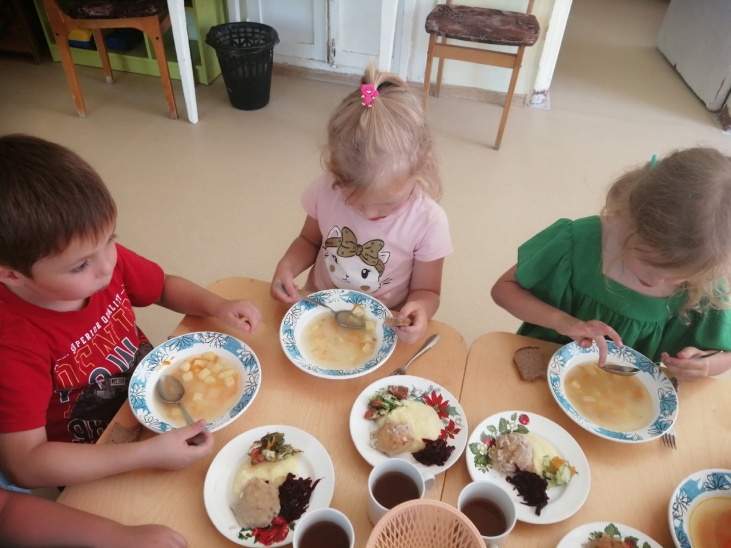 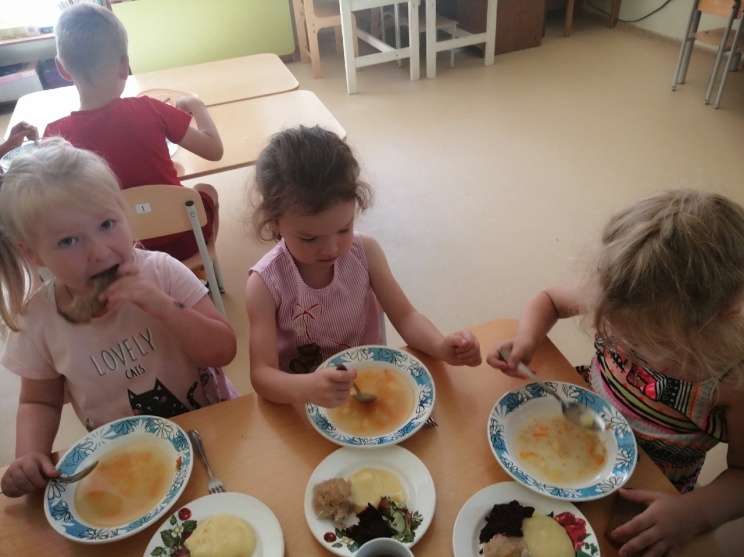 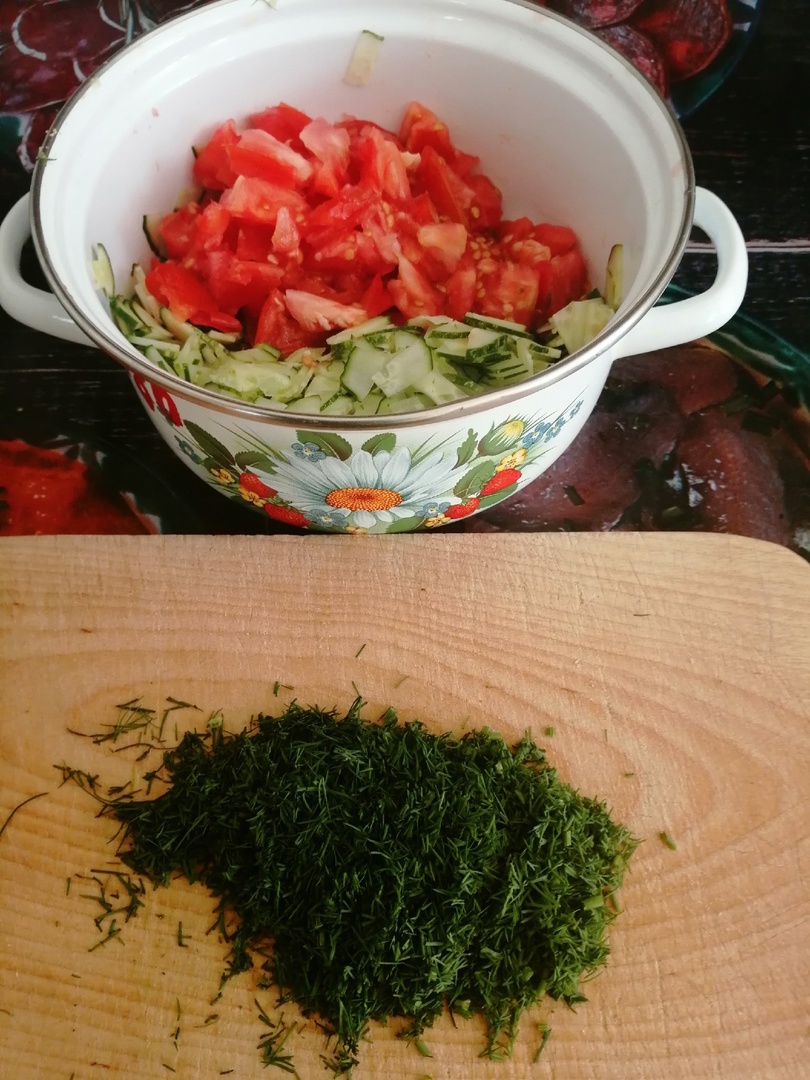 